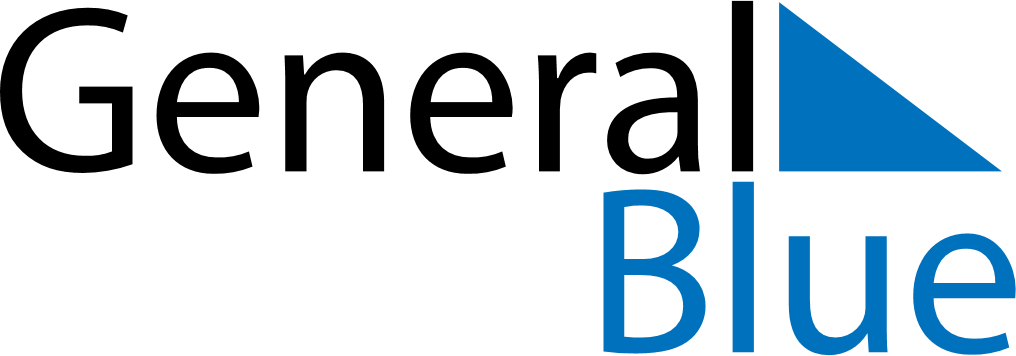 June 2019June 2019June 2019June 2019GreeceGreeceGreeceSundayMondayTuesdayWednesdayThursdayFridayFridaySaturday1234567789101112131414151617181920212122PentecostWhit Monday232425262728282930